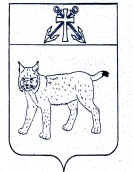 ПРОЕКТАДМИНИСТРАЦИЯ УСТЬ-КУБИНСКОГОМУНИЦИПАЛЬНОГО ОКРУГАПОСТАНОВЛЕНИЕс. Устьеот                                                                                                                         № Об утверждении Порядка деятельности комиссии по подготовке проекта Правил землепользования и застройки	В соответствии со ст. 16 Федерального закона от 6 октября 2003 года № 131-ФЗ «Об общих принципах организации местного самоуправления в Российской Федерации», ст.ст. 31, 33, 39, 40 Градостроительного кодекса Российской Федерации, ст. 42 Устава округа администрация округаПОСТАНОВЛЯЕТ:1. Утвердить Порядок деятельности комиссии по подготовке проекта Правил землепользования и застройки (прилагается).2. Признать утратившими силу следующие постановления администрации Усть – Кубинского муниципального района:- от 6 февраля 2015 года № 121 «Об утверждении порядка деятельности комиссии по подготовке проекта Правил землепользования и застройки»;- от 12 апреля 2021 года № 343 «О внесении изменений в постановление администрации района от 6 февраля 2015 года № 121 «Об утверждении порядка деятельности комиссии по подготовке проекта Правил землепользования и застройки».	3. Настоящее постановление вступает в силу со дня его подписания и подлежит обнародованию.Глава округа                                                                                                      И.В. БыковПорядок деятельности комиссии по подготовке проекта Правил землепользования и застройки1. Общие положения.1.1. Комиссия по подготовке проекта Правил землепользования и застройки (далее – комиссия) является коллегиальным совещательным органом при администрации Усть–Кубинского муниципального округа.1.2. Комиссия в своей деятельности руководствуется Градостроительным кодексом Российской Федерации, а также иными действующими правовыми актами.1.3. Комиссия создается и ликвидируется постановлением администрации Усть–Кубинского муниципального округа.2. Основные задачи Комиссии.Основными задачами Комиссии являются:2.1. Подготовка проектов решений Представительного Собрания Усть – Кубинского муниципального округа в области разработки Правил землепользования и застройки (далее – Правил), а также их реализации и внесения в них изменений.2.2. Рассмотрение предложений заинтересованных лиц по подготовке проекта Правил землепользования и застройки либо о внесении изменений в Правила.          2.3. Проверка разработанного проекта на соответствие требованиям технических регламентов, документам территориального планирования, сведениям Единого государственного реестра недвижимости, сведениям, документам, материалам, содержащимся в государственных информационных системах обеспечения градостроительной деятельности.2.4. Рассмотрение заявлений заинтересованных лиц о предоставлении разрешений на условно разрешённый вид использования земельных участков или объектов капитального строительства. 2.5. Рассмотрение заявлений заинтересованных лиц о предоставлении разрешений на отклонение от предельных параметров разрешённого строительства, реконструкции объектов капитального строительства.2.6. Организация подготовки и проведения публичных слушаний или общественных обсуждений по пунктам 2.2, 2.4 и 2.5 настоящего Порядка.  3. Права Комиссии.В целях реализации задач, закреплённых в разделе 2 настоящего Порядка, Комиссия имеет право:- запрашивать и получать в установленном порядке от  органов власти Усть-Кубинского муниципального округа, подведомственных учреждений, организаций необходимую информацию в пределах своей компетенции;- заслушивать сообщения и предложения органов власти Усть-Кубинского муниципального округа по вопросам своей компетенции;- осуществлять иные функции, направленные на решение  возложенных на Комиссию задач.4. Организация работы комиссии.4.1. Комиссия состоит из 7 человек, представителей администрации округа: председателя Комиссии, заместителя председателя Комиссии, секретаря и членов Комиссии.4.2. Руководство деятельностью Комиссии осуществляет председатель Комиссии. В случае отсутствия председателя Комиссии по уважительной причине его обязанности исполняет заместитель председателя Комиссии.4.3. Повестка дня заседания Комиссии формируется на основании заявлений (предложений), поступивших в Комиссию в соответствии с разделом 2 настоящего Порядка и предложений членов Комиссии.4.4. Повестка дня заседания Комиссии должна содержать перечень вопросов, подлежащих рассмотрению, время и место проведения заседания. К повестке прилагаются проекты документов, подлежащих рассмотрению.4.5. Повестка дня заседания Комиссии утверждается председателем Комиссии и рассылается членам Комиссии не позднее чем за два рабочих дня до дня заседания.4.6. Дополнительные вопросы включаются в повестку дня заседания Комиссии по предложению председателя или членов Комиссии путём проведения голосования на заседании Комиссии. Дополнительный вопрос считается включённым в повестку дня заседания Комиссии, если за его включение проголосовало не менее половины членов Комиссии, присутствующих  на заседании.4.7. На заседания Комиссии могут быть приглашены с правом совещательного голоса специалисты, область компетенции которых связана с рассматриваемыми на данном заседании вопросами.4.8. Заседание Комиссии правомочно, если на нём присутствуют не менее двух третей членов Комиссии. Заседания Комиссии ведет председатель комиссии.4.9. Заседания Комиссии проводятся по мере необходимости.           4.10. Материально-техническое обеспечение деятельности Комиссии осуществляется Управлением имущественных отношений администрации округа в установленном порядке.5. Решения комиссии.5.1. Комиссия принимает решения простым большинством голосов от числа присутствующих на заседании членов Комиссии. При равенстве голосов голос председательствующего на заседании Комиссии является решающим. 	5.2. Решение комиссии оформляется в письменной форме протоколом. Протокол заседания Комиссии составляется в двух экземплярах и подписывается председателем и секретарем Комиссии  в срок не позднее 10 рабочих дней со дня проведения заседания Комиссии.           5.3. По результатам рассмотрения заявления (предложения) заинтересованного лица по подготовке проекта Правил принимается одно из решений:          	- об одобрении заявления (предложения) и включении его в проект Правил;          	- об отклонении заявления (предложения).          5.4. По результатам рассмотрения предложения по внесению изменений в Правила комиссией принимается решение в форме заключения, в котором содержатся рекомендации:	- одобрить внесение изменений в правила в соответствии с поступившим предложением;	- отклонить поступившее предложение с указанием причин отказа.	5.5. По результатам проведения публичных слушаний по проекту Правил, проекту решения о внесении изменений в Правила, по вопросу о предоставлении разрешения на условно разрешенный вид использования земельного участка или объекта капитального строительства, по вопросу о предоставлении разрешения на отклонение от предельных параметров разрешенного строительства, реконструкции объекта капитального строительства Комиссией принимается решение в форме заключения Комиссии.  5.6. В случае поступления предложения о внесении изменения в Правила землепользования и застройки Комиссия в течение двадцати пяти дней со дня поступления предложения осуществляет подготовку заключения, в котором содержатся рекомендации о внесении в соответствии с поступившим предложением изменения в правила землепользования и застройки или об отклонении такого предложения с указанием причин отклонения, и направляет это заключение главе округа.	5.7. В случае поступления заключения о результатах общественных обсуждений или публичных слушаний по проекту решения о предоставлении разрешения на условно разрешенный вид использования земельного участка или объекта капитального строительства Комиссия в течение семи рабочих дней со дня окончания срока проведения таких обсуждений или слушаний осуществляет подготовку рекомендаций о принятии решения о предоставлении такого разрешения или об отказе в предоставлении такого разрешения с указанием причин принятого решения и направляет указанные рекомендации главе округа.           5.8. В случае поступления заключения о результатах общественных обсуждений или публичных слушаний по проекту решения о предоставлении разрешения на отклонение от предельных параметров разрешенного строительства, реконструкции объектов капитального строительства Комиссия в течение пятнадцати рабочих дней со дня окончания срока проведения таких обсуждений или слушаний осуществляет подготовку рекомендаций о принятии решения о предоставлении такого разрешения или об отказе в предоставлении такого разрешения с указанием причин принятого решения и направляет указанные рекомендации главе округа. Утвержден  постановлением администрации округа от __________ № _____(приложение)